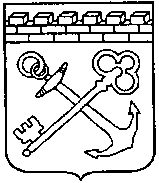 АДМИНИСТРАЦИЯ ЛЕНИНГРАДСКОЙ ОБЛАСТИКОМИТЕТ ПО ПРИРОДНЫМ РЕСУРСАМ ЛЕНИНГРАДСКОЙ ОБЛАСТИПРИКАЗОт «___» _______2022 года № __О внесении изменений в приказ Комитета по природным ресурсам Ленинградской области от 31.07.2020г. № 21 «Об утверждении Положения о порядке установления стимулирующих выплат руководителям государственных учреждений, подведомственных Комитету по природным ресурсам Ленинградской области»	Приказываю изложить абзац 3 пункта 8 Приложения к приказу Комитета по природным ресурсам Ленинградской области от 31.07.2020г. № 21 «Об утверждении Положения о порядке установления стимулирующих выплат руководителям государственных учреждений, подведомственных Комитету по природным ресурсам Ленинградской области» в следующей редакции:«к юбилейным датам (50 и 60 лет).»Исполняющий обязанностипредседателя комитета                                                                               А.В. Савченко